EXERCICE ISoit le repère cristallographique ,  et . Représenter:Les directions des rangées suivantes : [001], [111], [210] et [100]les plans d’indices (h k l) suivants : (100) (110) et (111)Indexer les plans réticulaires qui déterminent respectivement sur les axes ox, oy et oz les segments :1), , 2; 2), , ; 3) , ,  et 4), , tracer ces plans.EXERCICE II :Dans une maille cubique, représenter les directions et les plans suivantsa-[011], [101], [210], [320], [222] et [111].b-(101), (120), (111), (221), (222) et (311).c-Trouver l’angle entre les deux directions [101] et [111].d-Trouver l’angle entre les deux plans (101) et (011).e-Faire un dessin d’une maille hexagonale compacte (hc).En choisissant un repère (o, a1, a2, a3, c), représenter sur cette maille les plans (111), (100), (010) et (0001).EXERCICE IIIDéterminer la direction des rangées réticulaires r1, r2, r3, r4, r5 et r6 de la figure suivante représentant un réseau ponctuel bidimensionnel (2D), connaissant l’origine O et les vecteurs unitaires a et b;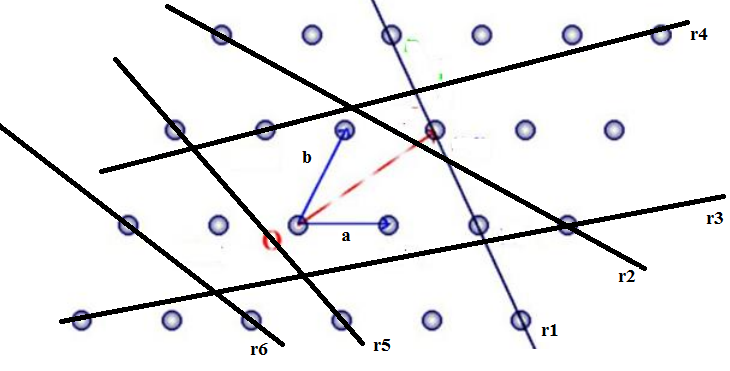 EXERCICE IVEXERCICE V :Dans une maille cubique, quels sont les indices de Miller pour un plan :a-qui passe par les points A (1,1,1), B (0,1,2) et C (-1,2,1)b-qui découpe les axes par les points A, B et C tels que : OA= (1/3)a , OB= (1/2).a; et OC= a.c-qui contient les directions [111] et [201].2-Soient les deux directions [122] et [110] qui limitent le plan (hkl ). Trouver h, k et l.EXERCICE VI1-Démontrer que la relation entre la distance inter réticulaire dhkl (distance entre les plans cristallins dans le réseau direct) et le vecteur =h+k+lest donnée sous la forme suivante : 	dhkl=1/EXERCICE VII :Une maille cristalline quelconque (triclinique) dans le réseau direct est définie par trois vecteurs a, b, c et trois angles α, β et γ tels que :α = (,)	β = (,) et γ = (,)de la même manière, une maille est définie dans le réseau réciproque par trois vecteurs ,  et   et trois angles α* , β* et γ* tels que :α* = (, ),	β* = (,) et γ* = (, )Montrer que les relations entre les paramètres angulaires α, β et γ du réseau direct, et α*, β* et γ* du réseau réciproque sont données par les expressions suivantes :EXERCICE VIII :On considère un réseau dont sa maille élémentaire est orthorhombique (a ≠ b ≠ c et α = β = γ = π/2).Calculer la distance inter réticulaire dhkl de la structure cristalline.Bon courage.2) Soit le réseau ponctuel infini 3D de la figure suivante:Déterminer :a- Les indices (u,v,w) des nœuds notés par une lettre alphabétiqueb- En déduire la direction des rangées AE, OA, OD, BD, HI, GIc- Les indices de Miller des plans OBGH, OBDE, BDIH, IGOD en indiquant les plans équivalents.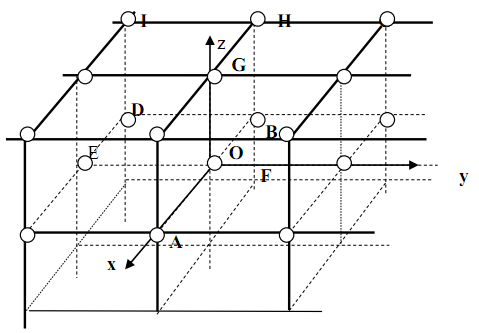 Donner l’équation mathématique d’un plan (hkl) et en définir les différents termesOn considère les plans réticulaires (110) (121) (20) (123) (221).Déterminer les coordonnées des points d’intersections de ces plans avec les axes x, y et z.Déterminer les indices de Miller des plans réticulaires représentés en sombre dans les mailles I, II et III.La distance inter-réticulaire est la distance la plus courte entre deux plans réticulaires appartenant à une même famille. Exprimer cette distance en fonction du paramètre a dans les deux cas suivants IV et V.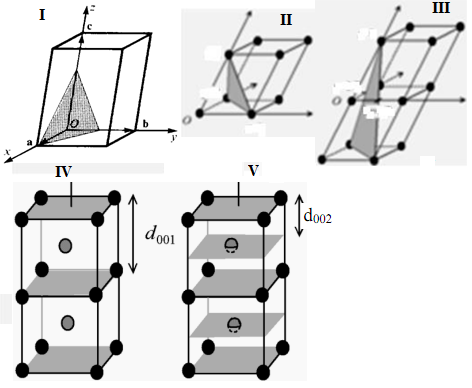 ===